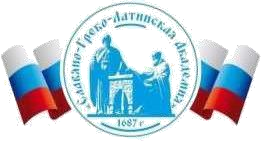 Автономная Некоммерческая Организация Высшего Образования«Славяно-Греко-Латинская Академия»Аннотация к рабочей программе дисциплиныБ1.В.01.02 Планирование деятельности организацииБ1.В.01.02 Планирование деятельности организацииСОГЛАСОВАНОДиректор Института _______________________,кандидат философских наук_______________________Одобрено:Решением Ученого Советаот «22» апреля 2022 г. протокол № 5УТВЕРЖДАЮРектор АНО ВО «СГЛА»_______________ Храмешин С.Н.Направление подготовки38.03.02 МенеджментНаправленность (профиль)Управление бизнесомКафедрамеждународных отношений и социально-экономических наукФорма обученияГод начала обученияОчная2022Реализуется в семестре5 курс 3Наименование дисциплиныБ1.В.01.02 Планирование деятельности организацииКраткое содержаниеТеоретические и методология планирования; планирование  в системе функций управления; система планирования на предприятии, стратегическое, тактическое, оперативное и бизнес-планирование, организация плановой работы фирмы;  нормативная база планирования; планирование маркетинговой, производственной, финансовой, инновационно-инвестиционной, социальной, трудовой и природоохранной деятельности предприятия; системы автоматизированного планирования в управлении  производством.Результаты освоения дисциплины  на основе знаний  теории и методологии  планирования на предприятии и системы планов организации; особенностей стратегического, тактического , операционного и бизнес- планирования; элементов  процесса планирования и его этапов; структуры и содержания различных видов внутрифирменных планов,  нормативной базы планирования, виды и состав ресурсов  предприятия, необходимых для эффективной и бесперебойной его работы, систем автоматизированного планирования в управлении производством умеет планировать и прогнозировать основные показатели  работы предприятия ; планировать его операционную деятельность и потребность в различных видах ресурсов: материальных, трудовых, финансовых, инновационных, инвестиционных, информационных;  разработать текущий план организации с экономическим обоснованием его разделов, количественных и качественных ориентиров.Трудоемкость, з. е.4Формы отчетностиЗачет с оценкой Контрольная работа Перечень основной и дополнительной литературы, необходимой для освоения дисциплины  Перечень основной и дополнительной литературы, необходимой для освоения дисциплины  Основная литератураМаксименко, Л. С. (Северо-Кавказский федеральный университет). Планирование деятельности организации : практикум : Направление 38.03.02 Менеджмент; Профили "Менеджмент организации", "Международный менеджмент". Бакалавриат / Л. С. Максименко</font>. Ставрополь : СЕКВОЙЯ, 2018. - 96 с. : табл., экземпляров 3.Прогнозирование и планирование : учебное пособие для бакалавров / О.Г. Каратаева, М. А. Романюк, М. С. Никаноров, Т. С. Кукушкина. Прогнозирование и планирование,2031-08-12. - Электрон. дан. (1 файл). Москва : Ай Пи Ар Медиа, 2021. - 104 с. - электронный. - Книга находится в премиум-версии ЭБС IPR BOOKS. - ISBN 978-5-4497-1034-5, экземпляров неограниченоСамогородская,, М. И. Организация и планирование предприятия : практикум / М. И. Самогородская. - Организация и планирование предприятия,2026-09-08. - Электрон. дан. (1 файл). - Воронеж : Воронежский государственный технический университет, ЭБС АСВ, 2020. - 185 с. - электронный. - Книга находится в премиум-версии ЭБС IPR BOOKS. - ISBN 978-5-7731-0880-1, экземпляров неограниченоСтрелкова, Л. В. Внутрифирменное планирование Электронный ресурс :Учебное пособие для студентов вузов, обучающихся по специальностям «Экономика труда», «Экономика и управление на предприятии (по отраслям)» / Л. В. Стрелкова, Ю. А. Макушева. – Внутрифирменное планирование,2022-03-26. - Москва : ЮНИТИ-ДАНА, 2017. - 367 с. Книга находится в премиум-версии ЭБС IPR BOOKS. - ISBN 978-5-23801939-0, экземпляров неограничено5. Латков, Н. Ю. Внутрифирменное планирование Электронный ресурс / Латков Н. Ю., Латкова Е. А., Першина Е. Г. : учебное пособие для студентов направления подготовки 38.03.02 «менеджмент» всех форм обучения. - Кемерово : КемГУ, 2017. - 128 с. - ISBN 979-5-89289-117-1, экземпляров неограничено Дополнительная литератураМаксименко, Н. В.; Внутрифирменное планирование Электронныйресурс : Учебник / Н. В. Максименко. - Внутрифирменное планирование,2020-02-24. - Минск : Вышэйшая школа, 2011. - 459 с. Книга находится в премиум-версии ЭБС IPR BOOKS. - ISBN 978-985-061960-0, экземпляров неограниченоСмирнова, Е.В. Стратегическое планирование на предприятии.Инструменты реализации Электронный ресурс : монография / Е.В. Чмышенко / М.А. Чекалина / Е.В. Смирнова. - Оренбург : Оренбургский государственный университет, ЭБС АСВ, 2016. - 212 c. - Книга находится в базовой версии ЭБС IPRbooks. - ISBN 978-5-7410-1556-8, экземпляров неограниченоУшакова, О.А. Стратегическое планирование Электронный ресурс : учебное пособие / С.А. Дедеева / О.А. Иневатова / О.А. Ушакова. Оренбург : Оренбургский государственный университет, ЭБС АСВ, 2015. - 258 c. - Книга находится в базовой версии ЭБС IPRbooks. - ISBN 978-57410-1342-7, экземпляров неограничено.